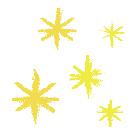 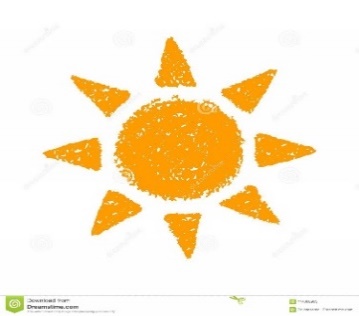 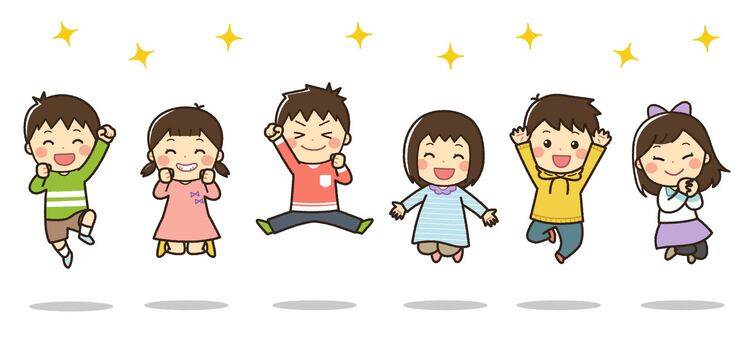 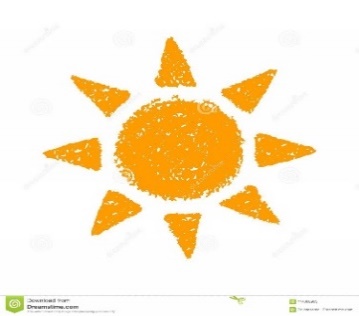 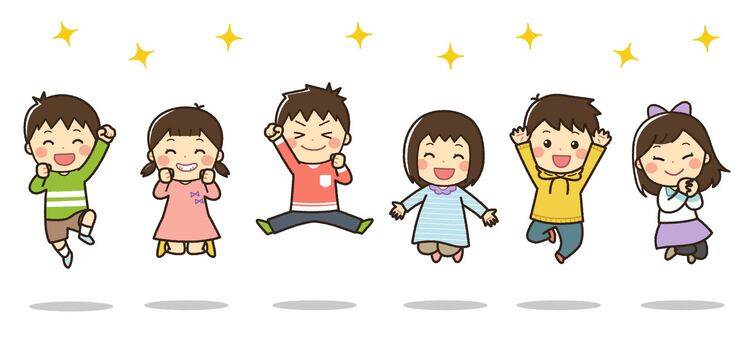 スポーツの秋、読書の秋、芸術の秋…朝夕の涼しさ，夜の虫の声に秋の気配を感じるようになってきましたが，昼間はまだまだ暑い日が続いています。しかし，子どもたちはそんな暑さにも負けずに，元気に学校生活を送っています。 １０月は年度の折り返し地点です。スポーツの秋，読書の秋，芸術の秋…などと言われますが，子どもたちにも，自分なりの「秋」を見つけて充実した日々を送ってほしいと思います。・（の）：のびるんdeスクール月火水木金土日2３４５６７８・全校朝会・（の）・６年修学旅行(1日目)・（の）・６年修学旅行(2日目)・（の）９101112131415スポーツの日・特別日課・（の）・競書大会・（の）１6１71819202122・学校訪問・（の）・３時間授業・就学時健康診断・就学時健康診断予備日
・（の）豊橋まつり豊橋まつり23242526272829・（の）・芸術鑑賞会・５時間授業・歯科二次健診・通学団会・通学団下校・特別日課・３年出前講座「１１９番通報」・（の）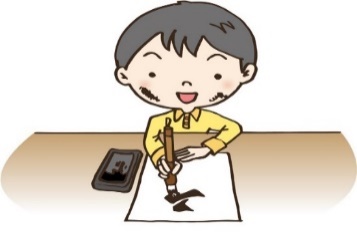 303111/1２345・全校朝会・（の）・（の）文化の日